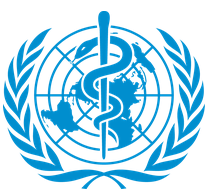 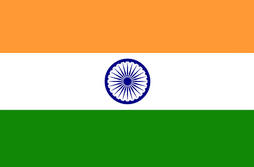                                         Country : India                                        Committee : WHO                                         Agenda item : Uncontrolled use of technology and digital obesity World Health Organization has been fighting with health problems all over the world from 7th April 1948 and in the past 15 years digital obesity and the use of uncontrolled electronic goods have increased considerably and stood out with their side effects. At the same time, digital obesity and uncontrolled use of electronic goods, which accelerated due to the Corona virus that emerged on December 1, 2019, have become a big problem for our World and World Health Organization has been campaigns for health in India and many other countries in the world. Also it has been giving financial support to countries. In the study conducted in 2017, information was obtained from 230 primary school 4th grade students using digital data and descriptive statistics, chi-square, t-test, Mann-Whitney U, one-way analysis of variance and Kruskal-Wallis. As a result of this research, the average height of the children was 139.24±6.49 cm, and the average of their body weight was 36.43±8.69 kg. 17% of children have vision problems. 15.7% of the children are overweight and 13.9% are obese. According to CIDOSS, 61.7% of children are in the low-risk, 23.5% risky and 3.5% digital game addicts group, and these affect the academic success of children. mean score was found to be statistically significantly higher. The actions taken after the realization of these problems and striking statistics were very useful. As an example, it is known that documentary broadcasts on streaming services greatly affected the rate of digital obesity and reduced it by a rather high figure. At the same time, short information published in magazines and news attracted people’s attention. Also, collective therapy centers established to prevent digital obesity and uncontrolled use of electronic goods have also achieved great success. In India, we have done and still do soda ads and healthy life ads posted on billboards and kiosks to prevent these problems, and at the same time we are working to reduce the demand for unhealthy foods. Our proposal and aim is not to remove unhealthy food and ready-made products from countries, but to make them as healthy as possible. Our suggestion and preference is to offer region-specific advertisements to users who are active in social media and to drive them away from electronics with these advertisements. 